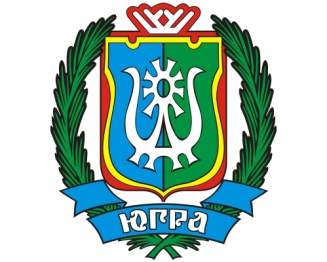 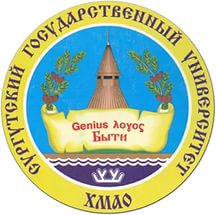 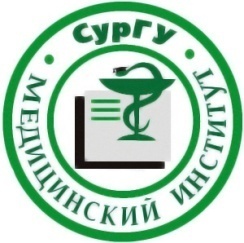 ПРОГРАММА МЕРОПРИЯТИЙ 29 ОКТЯБРЯ 2016 г.Всероссийская научно-практическая конференция «Фундаментальные и прикладные проблемы здоровьесбережения человека на Севере»г. Сургут, пр. Ленина, 1, главный корпус СурГУПЛЕНАРНОЕ ЗАСЕДАНИЕПриветственное слово участникам конференции:Косенок С. М. – ректор СурГУКовешникова Л.Н. – директор департамента образования и молодёжной политики ХМАО-Югры;Коваленко Л. В. – директор медицинского института СурГУ;Винокурова И.В. – заместитель директора департамента здравоохранения ХМАО-Югры;Литовченко О. Г. – проректор по научной и инновационной работе СурГУДоклады:Кадровое обеспечение: региональный опыт непрерывного медицинского образования. Коваленко Л.В., Белоцерковцева Л.Д., Дарвин В.В., Мещеряков В.В., Попова М.А. (Сургут)Роль производственной практики  в формировании профессиональных компетенции обучающихся Ханты-Мансийской государственной медицинской академии. Овечкина Т.Д. (Ханты-Мансийск)Ответственность семьи за жизнь и здоровье ребенка. Цап Н.А., Сакович А.В., Петросян А.А., Штукатуров А.К., Некрасова Е.Г. (Екатеринбург)Болезнь Кавасаки: проблема диагностики и лечения. Лукушкина Е.Ф. (Нижний Новгород)Социальный интеллект в структуре развития социальной ответственности ординаторов в системе послевузовского медицинского образования. Коваленко Е.И., Коваленко Л.А. (Сургут)Оргкомитет: Телефон: 8(3462)762853; e-mail: ys@surgu.ru         konfsurgu@yandex.ru09.30-10.00Регистрация участников Холл 2-го этажа,главного корпуса СурГУ10.00-11.30Торжественное открытие Пленарное заседаниеЗал административного совета главного корпуса СурГУ 11.30-12.00Кофе-пауза Столовая главного корпуса СурГУ12.00-13.30Секционные заседанияАудитории и зал административного совета главного корпуса СурГУ13.30-14.30ОбедСтоловая главного корпуса СурГУ14.30-17.00Секционные заседанияАудитории и зал административного совета главного корпуса СурГУ17.00-17.30Подведение итогов, закрытие конференции Зал административного совета главного корпуса СурГУ Электронные изданияQR кодПодробная программа конференции на сайте:  http://www.surgu.ru/index.php?view=menu&mid=910Сайт СурГУ http://www.surgu.ru/  Научный отдел / Конференции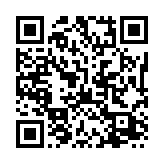 Сборник статей: http://www.surgu.ru/index.php?view=menu&mid=1180Сайт СурГУ http://www.surgu.ru/ Наука / Научные издания СурГУ/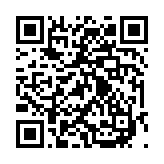 